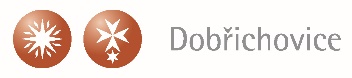 Kulturní centrum Města Dobřichovice vás zve na rodinné představeníMIKULKOVY POHÁDKY                            Hraje: DIVADLO ELF 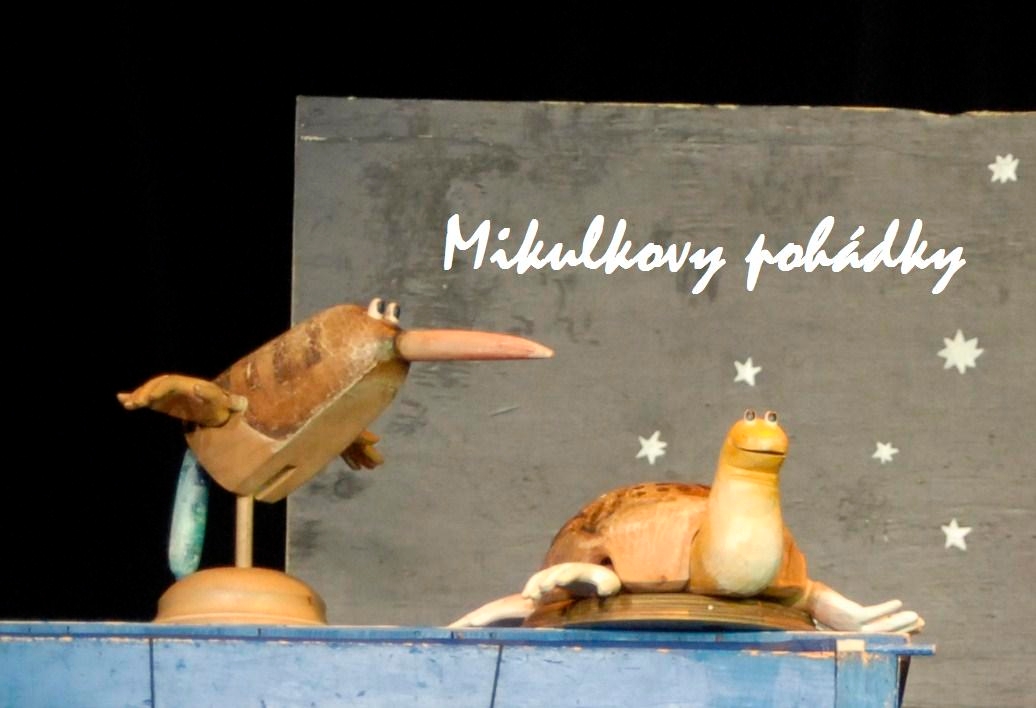 neděle 7. května v 16h Dobřichovice, zámekPět pohádek Aloise Mikulky. Inscenace nemá přesnou diváckou adresu, jde o rodinné představení vhodné pro diváky každého věku.

V první pohádce O KVÍČALE A ŽELVIČCE zachrání dvě nerozlučné kamarádkymaličkou planetku před invazí žížal.Druhá pohádka vypráví pravdivý příběh o tom, JAK TO CHODÍVÁ V PRALESE.Třetí pohádka se jmenuje HASTRMANÍ PRINCEZNIČKA. Detektiv Leo Pinkalinka se svou stopovací rosničkou dopadnou kradačského kočičáka!Čtvrtá pohádka O SMUTNÉM TYGROVI je oslavou přátelství a fantazie.Pátá pohádka je snovým příběhem O RYBÁŘI, KTERÝ NIKDY NIC NECHYTIL.Vstupné 80,- 